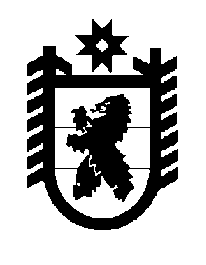 Российская Федерация Республика Карелия    ПРАВИТЕЛЬСТВО РЕСПУБЛИКИ КАРЕЛИЯПОСТАНОВЛЕНИЕ                                     от 21 декабря 2016 года № 450-П г. Петрозаводск    О внесении изменения в постановление Правительства 
Республики Карелия от 9 февраля 2016 года № 35-П Правительство Республики Карелия п о с т а н о в л я е т :Внести в приложение к постановлению  Правительства Республики Карелия от 9 февраля 2016 года № 35-П «О распределении на 2016 год субсидий бюджетам муниципальных образований на строительство и реконструкцию объектов муниципальной собственности» (Собрание законодательства Республики Карелия, 2016, № 2, ст. 242; Официальный интернет-портал правовой информации (www.pravo.gov.ru), 19 июля                       2016 года, № 1000201607190001) изменение, изложив его в следующей редакции: «Приложение к постановлению Правительства Республики Карелия от  9 февраля 2016 года № 35-ПРаспределение на 2016 год субсидий бюджетам муниципальных образований на строительство и реконструкцию объектов муниципальной собственности(тыс. рублей)ГлаваРеспублики Карелия                                                                 А.П. Худилайнен№п/пМуниципальное образованиеСуммаВ том числеВ том числе№п/пМуниципальное образованиеСуммасубсидии из бюджета Республики Карелия субсидии из федераль-ного бюджета123451.Петрозаводский городской округ31021,70,031021,7123452.Костомукшский городской округ12500,012500,00,03.Калевальский муниципальный район, в том числе3083,33083,30,0Калевальское городское поселение3083,33083,30,04.Олонецкий муниципальный район, в том числе61992,761992,70,0Олонецкое городское поселение61992,761992,70,05.Прионежский муниципальный район3328,63328,60,06.Пряжинский муниципальный район6821,16821,10,07.Пудожский муниципальный район1881,31881,30,08.Суоярвский муниципальный район, в том числе1515,51515,50,0Поросозерское сельское поселение1515,51515,50,0Итого122144,291122,531021,7».